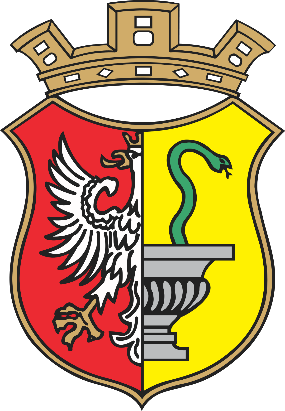 Statut Miasta OtwockaRozdział 1Postanowienia ogólne§ 1Gmina miejska Otwock zwana dalej Miastem jest wspólnotą samorządową obejmującą wszystkich jej mieszkańców.§ 2Miasto obejmuje obszar o powierzchni 47,3 km2.Granice Miasta określone są w załączniku mapowym stanowiącym załącznik nr 1 do statutu.§ 3Herbem Miasta, zgodnie z uchwałą Rady Miejskiej miasta i uzdrowiska w Otwocku       
z dnia 2 sierpnia 1926 roku, jest tarcza dzielona pionową linią na pół, na lewym czerwonym polu znajduje się połówka orła białego w koronie, w prawym żółtym polu znajduje się połowa    czaszy    z    wężem    koloru    zielonego.    Nad    tarczą    widnieje    korona    
z trzema wieżami. Wzór herbu stanowi załącznik nr 2 do statutu.Zasady i warunki używania Herbu i Flagi Miasta ustala Rada Miasta w uchwale.Miasto posiada:sztandar, na którego jednej stronie koloru amarantowego znajduje się wizerunek orła    
z umieszczonym na piersi medalionem z wizerunkiem Matki Boskiej Swojczowskiej,   
a na drugiej stronie koloru białego znajduje się herb miasta oraz napis koloru złotego„Samorząd Miasta Otwocka”;flagę koloru białego z herbem miasta;insygnia władzy miejskiej w postaci ozdobnych łańcuchów z napisami: „Przewodniczący Rady    Miasta”,    „Prezydent     Miasta”     -     używane     w     czasie     uroczystości  
i sesji Rady Miasta;kurant zgodny z zapisem nutowym stanowiącym załącznik nr 3 do statutu.§ 4Ilekroć w Statucie Miasta Otwocka mowa jest o:„ustawie” - należy przez to rozumieć ustawę z dnia 8 marca 1990 r. o samorządzie gminnym (Dz. U. z 2019 r. poz. 506 z późn. zm.);„Mieście” – należy przez to rozumieć Miasto Otwock, będące gminą o statusie miasta, w rozumieniu ustawy;„Radzie” – należy przez to rozumieć Radę Miasta, będącą organem stanowiącym 
i kontrolnym Miasta;„Przewodniczącym” – należy przez to rozumieć odpowiednio Przewodniczącą lub Przewodniczącego Rady Miasta;„Wiceprzewodniczącym”	–	należy	przez	to	rozumieć	odpowiednioWiceprzewodniczącą lub Wiceprzewodniczącego Rady Miasta;„Radnym” – należy przez to rozumieć radną lub radnego Miasta;„Prezydencie” – należy przez to rozumieć Prezydenta Miasta, będącego organemwykonawczym Miasta;„Urzędzie” – należy przez to rozumieć Urząd Miasta;„Statucie” – należy przez to rozumieć niniejszy Statut Miasta;„Komisji” – należy przez to rozumieć stałą lub doraźną komisję Rady Miasta;„gminne jednostki organizacyjne” – należy przez to rozumieć jednostki budżetowe i zakłady budżetowe Miasta;„Sesji” – należy przez to rozumieć sesję Rady Miasta;„Klubie” – należy przez to rozumieć klub radnych;„Biurze Rady” – jednostce organizacyjnej Urzędu Miasta, wskazanej w Regulaminie Organizacyjnym Urzędu, mającej za zadanie obsługę organizacyjno-biurową Rady Miasta Otwocka.Rozdział 2Organizacja i tryb pracy Rady Miasta§ 5Rada wybiera ze swojego grona przewodniczącego i dwóch wiceprzewodniczących.§ 6Rada może wyrażać w formie uchwały opinie i zajmować stanowisko w sprawach istotnych dlaMiasta.§ 7Sesja Rady może składać się z jednego lub kilku posiedzeń.O sesji Rady należy zawiadomić pisemnie lub pocztą elektroniczną Radnych, co najmniej na     siedem     dni     przed     terminem     posiedzenia,   wskazując     miejsce,     dzień   
i godzinę posiedzenia.Porządek obrad, projekty uchwał i materiały na sesję powinny być przekazane Radnym wraz z zawiadomieniem w terminie nie później niż na siedem dni przed sesją.W przypadku sesji zwołanej w trybie art. 20 ust. 3 ustawy materiały wraz z zawiadomieniem mogą być dostarczone w krótszym terminie niż przewidziano w ust. 3.Zawiadomienie o sesji winno być podane do wiadomości publicznej poprzez opublikowanie w Biuletynie Informacji Urzędu Miasta.Terminy dalszych   posiedzeń   w   ramach   jednej   sesji   ustala   Przewodniczący   Rady i    zawiadamia    o    nich  
w terminie trzech dni roboczych od przerwania obrad.Obsługę administracyjną, organizacyjną i techniczną Rady, komisji i Radnych zapewnia Prezydent.§ 8Sesja Rady rozpoczyna się odśpiewaniem hymnu państwowego.§ 9Porządek obrad powinien obejmować punkty „sprawozdanie z pracy Prezydenta Miasta”,„sprawozdanie z pracy komisji Rady” oraz punkt „Wolne wnioski”.Sprawozdanie z pracy Prezydenta składa pisemnie Prezydent Miasta. Sprawozdanie dołączane jest do materiałów dodatkowych na sesję.Sprawozdanie z pracy komisji składa przewodniczący komisji lub wyznaczony przez przewodniczącego komisji sprawozdawca. Powyższe sprawozdania mogą być przedkładane również na piśmie.Przepisów § 9 ust. 1 nie stosuje się do porządku obrad sesji zwołanej w trybie art. 20 ust. 3 ustawy.§ 10Przewodniczący Rady udziela Radnym głosu w sprawach objętych porządkiem obrad według kolejności zgłoszeń.	Przewodniczący Rady udziela Radnym głosu poza kolejnością zgłoszeń jedynie dla zgłoszenia wniosku formalnego. Wnioski formalne mogą dotyczyć wyłącznie spraw objętych porządkiem obrad i przebiegu sesji Rady. Rada rozstrzyga o wniosku formalnym po  wysłuchaniu  wnioskodawcy  i  przeciwnika  wniosku  zwykłą  większością  głosów  
w    głosowaniu       jawnym.       Do       wniosków       formalnych        zalicza        się 
w szczególności wnioski o:zakończenie dyskusji po wyczerpaniu listy mówców zgłoszonych przed złożeniem wniosku o zakończenie dyskusji;zarządzenie przerwy w obradach;ograniczenie statutowego czasu wypowiedzi z wyjątkiem sytuacji określonej w art. 28aaust 5 ustawy - coroczna debata o stanie gminysprawdzenie kworum;powtórne przeliczenie głosów;reasumpcję głosowania;Czas wypowiedzi na sesji jest ograniczony:do pięciu minut dla prezentacji zagadnień zawartych w projekcie uchwały;do trzech minut dla odpowiedzi na pytanie;do dwóch minut dla zadania pytania lub dla wypowiedzi w innej sprawie;do jednej minuty dla zgłoszenia wniosku formalnego.Czas wypowiedzi może być przedłużony za zgodą prowadzącego obrady.W przypadku stwierdzenia, że mówca odbiega od tematu lub przekracza wyznaczony czas Przewodniczący Rady zwraca mu uwagę. Po dwukrotnym zwróceniu uwagi prowadzący obrad odbiera głos mówcy.W trakcie corocznej debaty nad stanem gminy nie stosuje się zapisów § 10 ust. 6 niniejszego statutuPrzewodniczący Rady czuwa nad ich sprawnym przebiegiem i zachowaniem właściwego porządku na sali. Po wcześniejszym zwróceniu uwagi może on nakazać opuszczenie sali obrad osobom z publiczności, które swym zachowaniem zakłócają porządek lub uchybiają powadze Rady. § 11W głosowaniu biorą udział jedynie radni.Rada podejmuje uchwały w głosowaniu:jawnymimiennymtajnymSzczegóły form głosowań określa załącznik nr 4 do niniejszego statutu oraz ustawa.§ 12Z każdego posiedzenia Rady sporządza się protokół, który winien zawierać:numer, datę i miejsce posiedzenia;stwierdzenie prawidłowości zwołania posiedzenia oraz ewentualne uwagi Radnychw tym zakresie;stwierdzenie kworum;porządek obrad;opis przebiegu obrad, w tym treść pytań i odpowiedzi zgłoszonych do protokołu na wniosek radnego, tekst zgłoszonych i uchwalonych wniosków;numery i tytuły przyjętych uchwał wraz z wynikami głosowania;informacja o nieprzyjętych projektach uchwał i wniosków wraz z wynikami głosowania;godzinę rozpoczęcia i zakończenia posiedzenia, zarządzone przerwy;podpis Przewodniczącego Rady i protokolanta;listę obecności członków Rady stanowiącą integralną cześć protokołu.Protokół posiedzenia Sesji Rady sporządza się w terminie 14 dni od zakończenia Sesji oraz droga mailową przekazuje się Radnym.Uwagi do protokołu zgłasza się wyłącznie na piśmie lub pocztą elektroniczną w terminie 7 dni od dnia jego otrzymania.Uwagi do protokołu wprowadza się w terminie 7 dni od dnia ich otrzymania. Uwagi nieuwzględnione zamieszcza się w końcowej części protokołu.Protokół wraz ze wszystkimi uwagami zostaje przedłożony na najbliższej sesji Rady.Protokoły numeruje się cyframi rzymskimi, a uchwały - arabskimi.Protokół sesji zatwierdzany jest przez Radę na kolejnej sesji.Protokoły obrad Rady przechowuje się w Biurze Rady Miasta.Na wniosek Prezydenta i gminnych jednostek organizacyjnych, Biuro Rady Miasta wydajewyciągi z protokołu z sesji.Uchwała Rady powinna zawierać:numer i datę;tytuł;podstawę prawną;merytoryczną regulację uchwały będącą przedmiotem sprawy i w miarę możliwości środki jej realizacji;określenie organów odpowiedzialnych za wykonanie uchwałytermin wejścia w życie uchwały, ewentualnie czas jej obowiązywania i sposób publikacji;przepisy przejściowe i derogacyjne;uzasadnienie.Uchwały opatruje się w danej kadencji Rady: numerem sesji, numerem uchwały według kolejności jej podjęcia i wskazaniem roku podjęcia.Uchwały  podpisuje  Przewodniczący  Rady  lub wiceprzewodniczący, który uczestniczyłw obradach.§ 13Projekty uchwał kieruje na sesje Rady Przewodniczący, po uprzednim zaopiniowaniu projektów przez właściwą komisję.Inicjatywa uchwałodawcza przysługuje Radnym, komisjom Rady, Klubom Radnych oraz Prezydentowi Miasta.Inicjatywa uchwałodawcza przysługuje również grupie 300 mieszkańców posiadających czynne prawa wyborcze zgodnie z art. 41a ustawy.Projekt uchwały wniesiony do Przewodniczącego Rady powinien odpowiadać wymogom 
z § 12 ust. 10 pkt 2-8 Statutu.Zgłoszone do Przewodniczącego Rady projekty uchwał są przedmiotem obrad komisji merytorycznych, chyba że ustawa stanowi inaczej. Komisje określają swoje stanowisko do projektu. Komisja może:zaopiniować projekt uchwały;złożyć wnioski do projektu uchwały.	Na wniosek komisji lub Rady Prezydent Miasta opiniuje w formie pisemnej projekt uchwały w terminie nie dłuższym niż 21 dni od dnia przekazania wniosku, chyba że przepisy ustawy stanowią inaczej.Projekt uchwały wraz ze stanowiskiem komisji merytorycznej przedkładany jest do rozpatrzenia przez Radę. Podjęcie uchwały poprzedza:przedstawienie	projektu	uchwały	wraz	z	uzasadnieniem	podpisanym	przez wnioskodawców;opinia o projekcie uchwały właściwej komisji, a w przypadku, o którym mowa w ust. 6, również opinia Prezydenta;pytania w sprawie projektu;zgłaszanie poprawek i wniosków przez Radnych;głosowanie.Porządek głosowania jest następujący:głosowanie wniosku o odrzucenie projektu w całości, jeżeli taki wniosek został postawiony;głosowanie poprawek do poszczególnych paragrafów, przy czym w pierwszej kolejności głosuje się poprawki, których przyjęcie lub odrzucenie rozstrzyga o innych poprawkach;głosowanie całości uchwały z wprowadzonymi poprawkami.Projekt uchwały na wniosek Przewodniczącego Rady może zostać poddany pod głosowanie w całości, łącznie z poprawkami, jeżeli nie zgłoszono w tym zakresie sprzeciwu.Niewydanie opinii przez Prezydenta lub komisję merytoryczną nie wstrzymuje prac nad projektem uchwały, który może być przedłożony do rozpatrzenia na sesji Rady.§ 14Rada wykonuje swoje zadania przy pomocy komisji stałych i doraźnych.Rada powołuje komisje. Liczba członków komisji nie może być mniejsza niż 3 członków.Do zadań komisji stałych należy:rozpatrywanie spraw przekazanych komisji przez: Radę, Przewodniczącego Rady, Prezydenta i członków komisji, zawartych w porządku obrad;opiniowanie wniosków, projektów uchwal i stanowisk rady;sprawowanie kontroli w szczególności nad wykonaniem uchwał Rady w zakresie działania komisji;przedkładanie Radzie planów pracy oraz sprawozdań ze swojej działalności;Radny może być członkiem najwyżej czterech komisji stałych.Komisja wydaje opinie i zajmuje stanowiska w głosowaniu jawnym zwykłą większością głosów w obecności co najmniej połowy składu Komisji.§ 15Zakres działania komisji doraźnych określa Rada w uchwale o ich powołaniu.§ 16Komisje doraźne posiadają wszelkie kompetencje i obowiązki właściwe komisjom stałym.§ 17Przewodniczącego komisji wybiera i odwołuje Rada. Zastępcę przewodniczącego komisji wybiera komisja ze swego grona i odwołuje zwykłą większością głosów w obecności co najmniej połowy składu komisji.§ 18Przewodniczący komisji zwołuje posiedzenie i ustala porządek obrad, a w razie jego nieobecności zastępca przewodniczącego. Komisja może wprowadzić zmiany w porządku obrad zwykłą większością głosów.Przewodniczący komisji jest zobowiązany zwołać posiedzenie komisji na podstawie pisemnego wniosku co najmniej ¼ członków komisji lub Przewodniczącego Rady na dzień przypadający w ciągu siedmiu dni od dnia jego złożenia. Wniosek powinien zawierać porządek obrad, który podlega przyjęciu w drodze głosowania.Posiedzenia komisji prowadzi jej przewodniczący, a w razie jego nieobecności zastępca przewodniczącego danej komisji.Komisje mogą odbywać posiedzenia w połączonym składzie. Przewodniczący komisji ustalają, który z nich przewodniczy połączonemu posiedzeniu.W trakcie połączonego posiedzenia komisji głosowanie członków poszczególnych komisji odbywa się oddzielnie.Radny, który jest członkiem więcej niż jednej komisji, w trakcie posiedzenia połączonego podpisuje listy obecności wszystkich komisji, których jest członkiem, jednak otrzymuje tylko jedną dietę z tytułu udziału w posiedzeniu połączonych komisji.Osoby uczestniczące w posiedzeniu komisji mają prawo do zabierania głosu wyłącznie za zgodą przewodniczącego komisji.Z posiedzenia Komisji należy sporządzić protokół, który powinien być podpisany przez Przewodniczącego Komisji.Obsługę biurową Komisji zapewnia Prezydent.§ 19Przewodniczący Rady zapewnia koordynację współdziałania poszczególnych komisji w celu właściwego ich ukierunkowania oraz zapewnienia skuteczności.§ 20Rada powołuje następujące komisje stałe:Komisję Budżetu i Finansów, do której zakresu działania należą w szczególności zagadnienia:planowania i realizacji budżetu miasta;kontroli planów finansowych jednostek organizacyjnych Miasta;bieżące analizowanie budżetu Miasta.Komisję Inwestycji i Gospodarki  Miejskiej,  do  której  zakresu  działania  należą 
w szczególności zagadnienia:inwestycji miejskich, w tym gminnego budownictwa mieszkaniowego;gminnych dróg, ulic, placów, mostów oraz organizacji ruchu drogowego, lokalnego transportu zbiorowego;wodociągów i zaopatrzenia miasta w wodę, kanalizacji, usuwania i oczyszczania ścieków komunalnych, utrzymania czystości i porządku oraz urządzeń sanitarnych, składowisk i unieszkodliwiania odpadów komunalnych;gospodarki mieniem miasta;zaopatrzenia w energię elektryczną, cieplną oraz gaz;targowisk i hal targowych;cmentarzy gminnych.ochrony środowiska;zieleni komunalnej i zadrzewień;działalności ekologicznejKomisję Planowania Przestrzennego, do której zakresu działania należą w szczególności zagadnienia:studium uwarunkowań i kierunków zagospodarowania przestrzennegomiejscowych planów zagospodarowania przestrzennegoKomisję	Oświaty,	Kultury	i	Sportu,	do	której	zakresu	działania	należą w szczególności zagadnienia:oświaty, funkcjonowania gminnych placówek oświatowych;opiniowania zagadnień finansowo-administracyjnych dotyczących miejskich placówekoświatowych;organizacji i upowszechniania kultury, kultury fizycznej i turystyki;rozwoju	infrastruktury	do	prowadzenia	działalności	kulturalnej,	sportoweji turystycznej.Komisję Zdrowia i Spraw Społecznych, do której zakresu działania należą zagadnienia dotyczące w szczególności:ochrony zdrowiapomocy społecznej, ośrodków i zakładów opiekuńczych;profilaktyki społecznej;porządku publicznego, bezpieczeństwa i ochrony przeciwpożarowej;współpracy ze służbami mundurowymi.opiniowania list osób, z którymi umowy najmu lokalu powinny być zawierane 
w pierwszej kolejności,opiniowania wniosków osób ubiegających się o zawarcie umowy najmu na lokale bądź ich zamianę,strategii mieszkaniowej miastaKomisję Rewizyjną. Zasady oraz tryb działania Komisji określa Regulamin Komisji Rewizyjnej stanowiący załącznik nr 5 do niniejszego statutu.	Komisja Skarg, Wniosków i Petycji. Zasady oraz tryb działania Komisji określa Regulamin Komisji Skarg, Wniosków i Petycji stanowiący załącznik nr 6 do niniejszego statutu.Rozdział 3Radni§ 21Każdy Radny może domagać się wniesienia pod obrady Rady, a także wnosić na posiedzenie komisji sprawy, które wynikają z postulatów, wniosków i skarg wyborców.Zapytanie lub interpelacja radnego może być, na jego wniosek, przedmiotem obrad Rady.§ 22Radni potwierdzają swoją obecność na sesjach Rady i posiedzeniach komisji podpisem na liście obecności.	W razie nieusprawiedliwionej nieobecności radnego na trzech kolejnych posiedzeniach komisji przewodniczący komisji może wystąpić z wnioskiem do Rady o odwołanie radnego ze składu komisji.§ 23Przed zajęciem stanowiska wobec wniosku zakładu pracy  o  rozwiązanie  stosunku  pracy 
z Radnym Rada obowiązana jest wysłuchać wyjaśnień radnego.§ 24Przed posiedzeniami organów gminy Radny otrzymuje zawiadomienie informujące     o terminie, miejscu posiedzenia i proponowanym porządku obrad.Radni niebędący członkami danych komisji otrzymują zawiadomienie, o którym mowa  
w ust. 1 na żądanie.§ 25Radni mogą zrzeszać się na zasadach dobrowolności w kluby radnych.Minimalna liczba radnych w klubie wynosi trzy osoby.Kluby radnych mają prawo w szczególności:występować z inicjatywą uchwałodawczą,przedstawiać stanowiska i opinie klubu na forum Rady,zgłaszać interpelacje,współdziałać z komisjami Rady.Zgłoszenie powstania klubu winno być dokonane pisemnie, na ręce przewodniczącego Rady i zawierać listę członków oraz nazwisko przewodniczącego klubu. O fakcie zgłoszenia Przewodniczący informuje Radę na najbliższej sesji.3. Działalność klubu nie może być sprzeczna ze Statutem Miasta.Rozdział 4Jednostki organizacyjne i pomocnicze Miasta§ 26Gminne jednostki organizacyjne Miasta stanowią część majątku Miasta, wyodrębnioną finansowo i służą zaspokajaniu potrzeb wspólnoty samorządowej. Tworzenie, likwidacja 
i reorganizacja tych jednostek oraz ich wyposażenie w majątek następuje na podstawie uchwały Rady.Prezydent Miasta sporządza i aktualizuje wykaz jednostek organizacyjnych w formie zarządzenia.Statuty jednostek organizacyjnych uchwala Rada Miasta.Kierownicy jednostek wskazanych w niniejszym paragrafie działają jednoosobowo, na podstawie pełnomocnictwa do zarządzania mieniem tych jednostek udzielonego im przez Prezydenta. Czynności przekraczające zakres wynikający z treści statutu jednostki wymagają każdorazowo odrębnego pełnomocnictwa.§ 27Projekt uchwały w sprawie utworzenia jednostki pomocniczej Miasta powinien zawieraćm. in. granice jednostki pomocniczej oraz treść projektowanego statutu tej jednostki.Uchwała, o której mowa w ust. 2, powinna uwzględniać w miarę możliwości uwarunkowania przestrzenne, komunikacyjne i więzi społeczne.Łączenie, podział i znoszenie jednostki pomocniczej następują na podstawie uchwały Rady. § 28Jednostka pomocnicza prowadzi własną gospodarkę finansową w ramach budżetu Miasta napodstawie rocznego planu finansowego.Jednostki pomocnicze Miasta gospodarują samodzielnie środkami wydzielonymi do ich dyspozycji, przeznaczając te środki na realizacje zadań spoczywających na tych jednostkach.Osobami upoważnionymi do dysponowania tymi środkami są przewodniczący organów wykonawczych poszczególnych jednostek pomocniczych.Plan finansowy jednostki pomocniczej podlega zatwierdzeniu przez Prezydenta.Plan finansowy, o którym mowa  w  ust.  4 określa wydatki  jednostek  pomocniczych  
w układzie działów i rozdziałów klasyfikacji budżetowej.§ 29Jednostki pomocnicze podlegają nadzorowi i kontroli organów gminy.Bezpośrednią kontrolę gospodarki finansowej jednostki pomocniczej sprawuje Skarbnik Miasta z upoważnienia Prezydenta.Rozdział 5Dokumenty§ 30Dokumenty z zakresu działania Rady i Komisji, Prezydenta Miasta oraz Urzędu udostępnia się w Urzędzie Miasta w dniach i godzinach pracy Urzędu Miasta.Realizacja uprawnień, o których mowa w ust. 1, może się odbywać wyłącznie w Urzędzie Miasta w obecności pracownika Urzędu Miasta.Rozdział 6 Przepisy końcowe§ 31Zmiana statutu następuje w drodze podjęcia uchwały przez Radę w trybie przewidzianym dla jego uchwalenia.Załącznik nr 1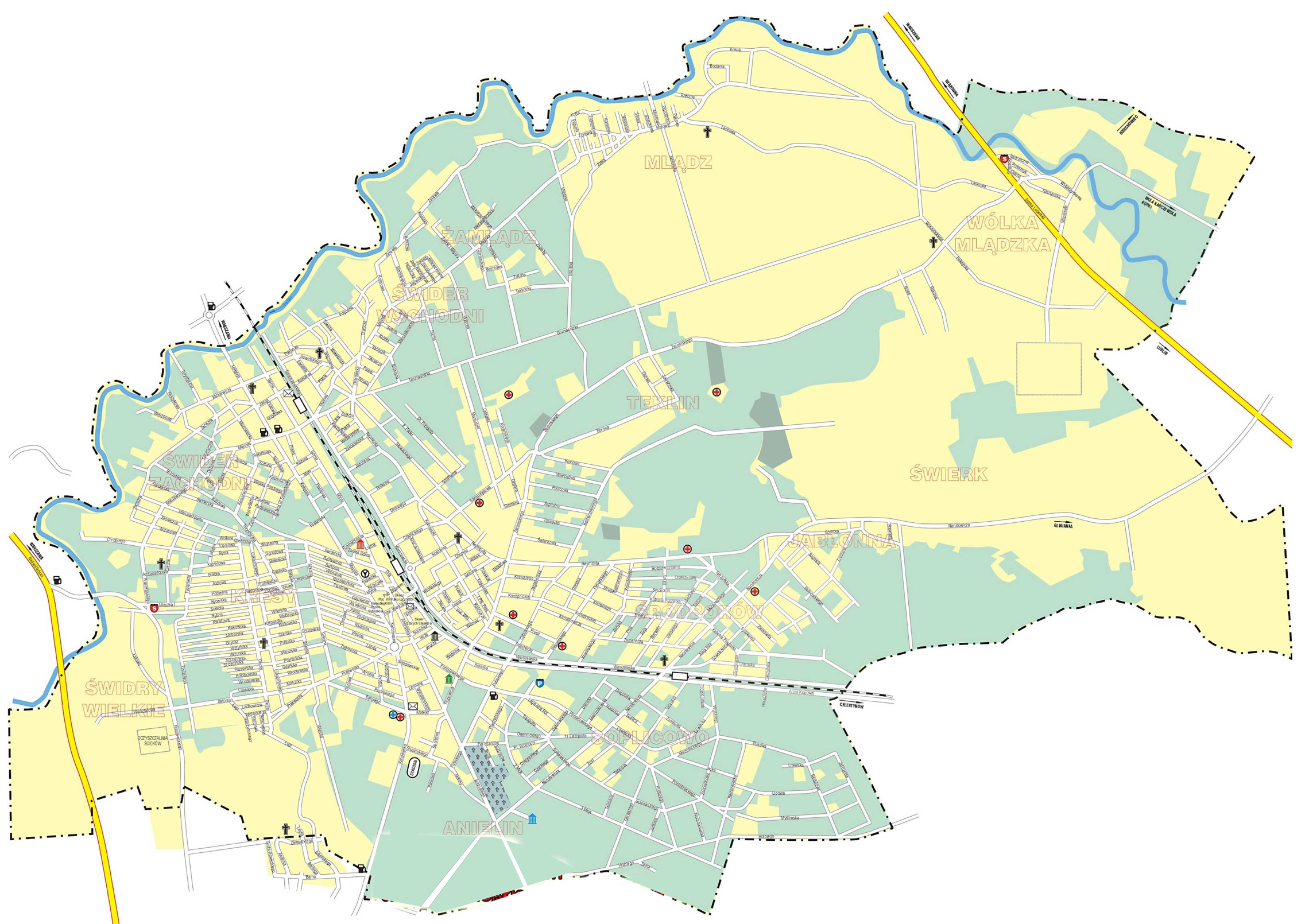 Rys. Miasto OtwockZałącznik nr 2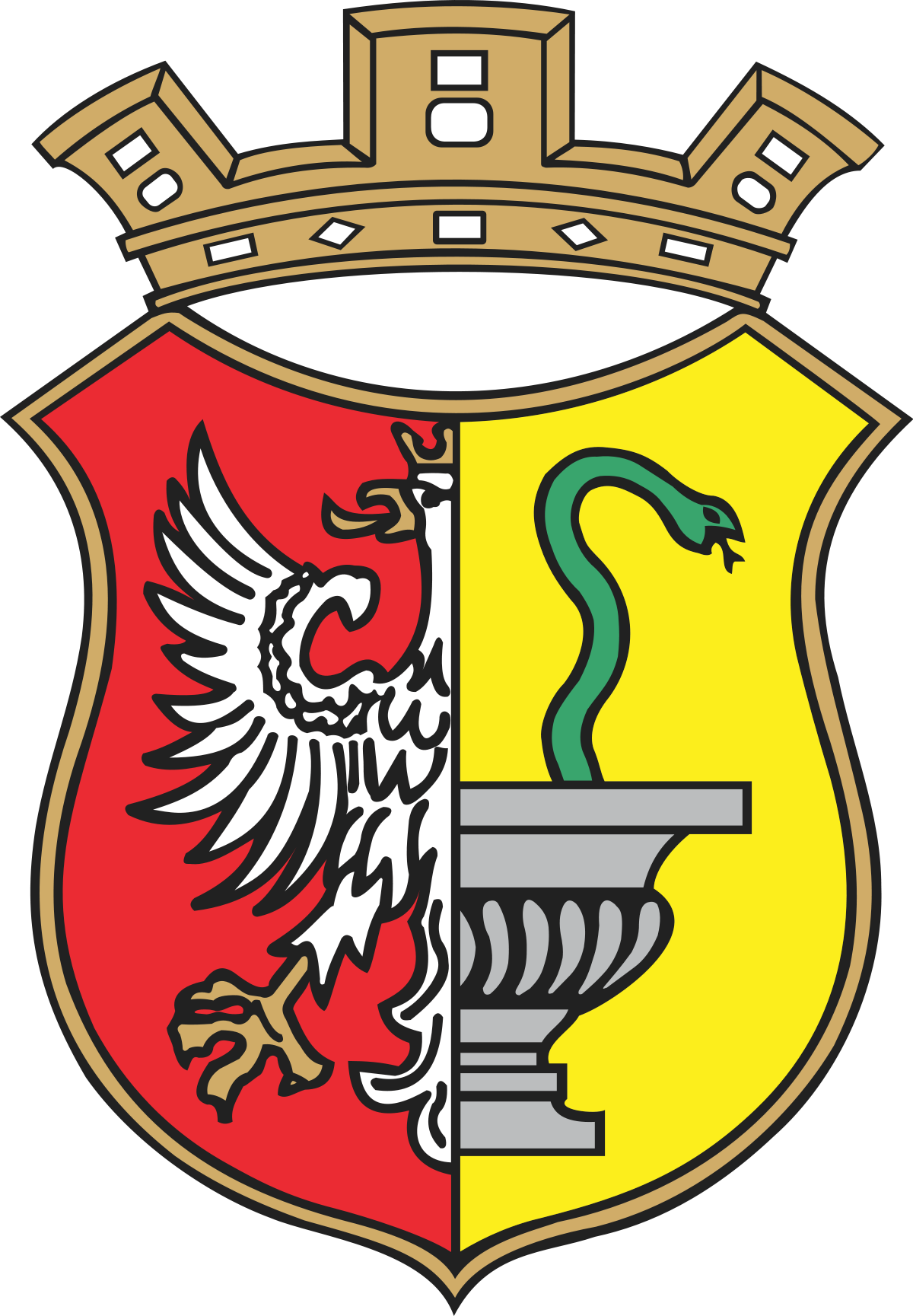 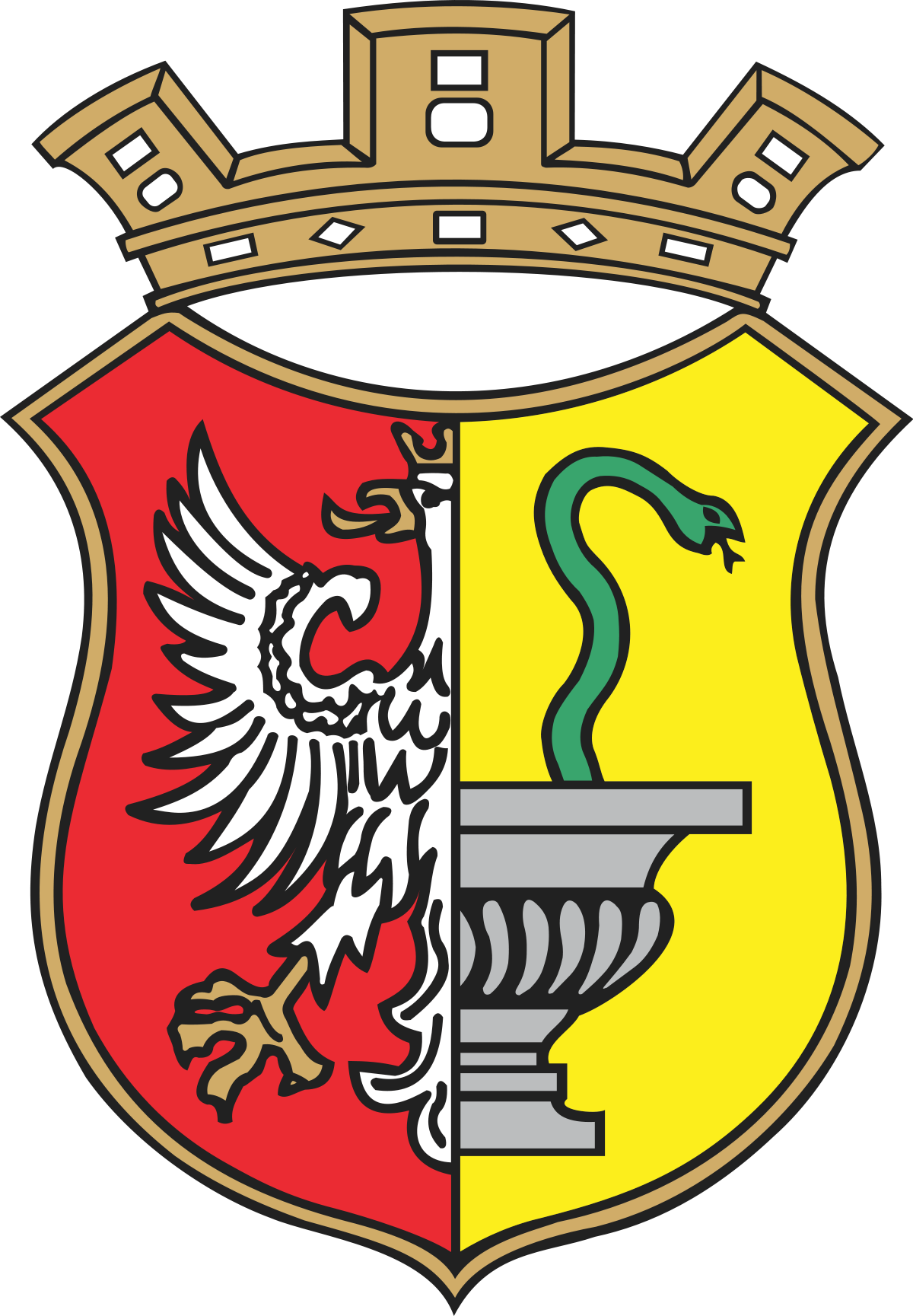 Załącznik nr 3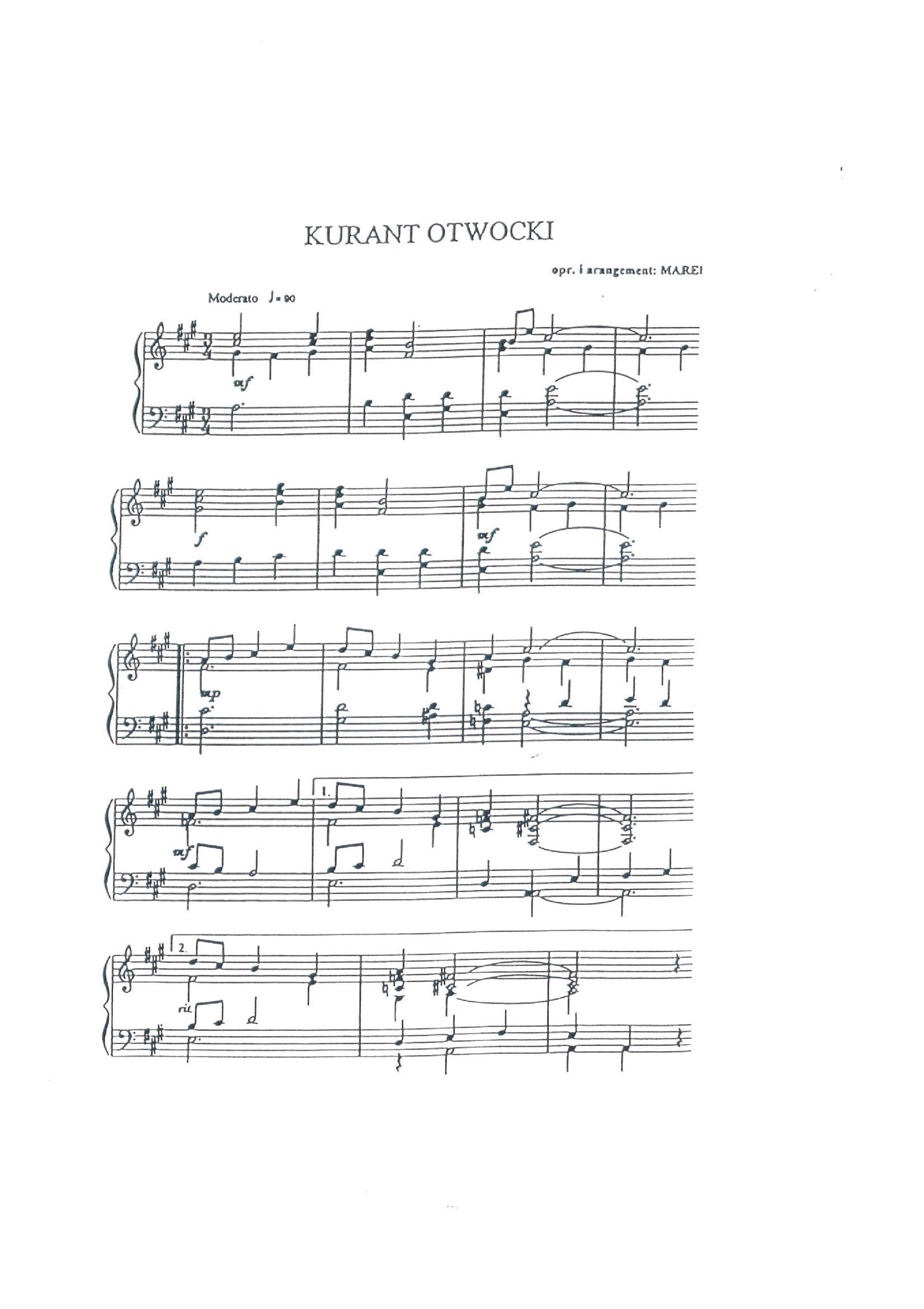 Załącznik nr 4Formy głosowańGłosowanie jawneW sprawie przyjęcia projektów uchwał rada rozstrzyga w głosowaniu jawnym Radni głosują poprzez naciśnięcie jednego z przycisków elektronicznego systemu głosowania, oznaczających głosowanie „za”, „przeciw” lub „wstrzymuje się”i podniesienie ręki.W przypadku, gdy przeprowadzenie glosowania jawnego, o którym mowa w ust. 1, niejest możliwe z przyczyn technicznych, przeprowadza się glosowanie imienne.Głosowanie imienneGłosowanie imienne odbywa się przez kolejne wyczytywanie imion i nazwisk radnych oraz odnotowanie w protokole głosowania czy radny oddaje głos „za”, „przeciw”, czy„wstrzymuje się”.Głosowanie tajneW głosowaniu tajnym radni głosują przy pomocy kart do głosowania opatrzonych pieczęcią Rady, ustalonymi każdorazowo dla danego głosowania. Za głosy oddane ważne uznaje się te karty, na których radni głosowali w sposób zgodny z ustalonymi zasadami, lub bez skreśleń (tzw. bez dokonania wyboru). Za głos nieważny uznaje się karty całkowicie przedarte lub karty o innym wzorze niż podany przez komisję skrutacyjną. Dopiski na karcie do głosowania nie wpływają na ważność oddanego głosu.Głosowanie tajne przeprowadza powołana na sesji spośród radnych trzyosobowa komisja skrutacyjna.Załącznik nr 5Regulamin komisji rewizyjnej Rady Miasta OtwockaRozdział 1Postanowienia ogólneRegulamin Komisji Rewizyjnej Rady Miasta Otwocka, zwany dalej Regulaminem określa zasady i tryb działania Komisji Rewizyjnej Rady Miasta Otwocka, zwanej dalej Komisją.Rozdział 2Skład komisji rewizyjnejW skład Komisji wchodzą radni w liczbie, co najmniej trzech.Przewodniczący Komisji:organizuje pracę Komisji;zwołuje posiedzenia i kieruje obradami Komisji;składa Radzie sprawozdanie z działalności Komisji.Rozdział 3Zadania kontrolneKomisja	kontroluje	działalność   Prezydenta,   gminnych	jednostek  organizacyjnych i jednostek pomocniczych Gminy pod względem:legalności;gospodarności;rzetelności;celowości;zgodności dokumentacji ze stanem faktycznym.Komisja przeprowadza kontrole w zakresie ustalonym w planie pracy Komisji zatwierdzonym przez Radę.Rada może podjąć decyzję w sprawie przeprowadzenia kontroli nieobjętej zatwierdzonym planem pracy Komisji.Kontrola nie powinna trwać dłużej niż 50 dni roboczych.Rada może nakazać nierozpoczynanie kontroli, a także przerwanie lub przedłużenie kontroli prowadzonej przez Komisję.Rada może nakazać rozszerzenie lub zawężenie zakresu i przedmiotu kontroliZałącznik nr 5Postępowanie kontrolne przeprowadza się w sposób umożliwiający bezstronne i rzetelne ustalenie stanu faktycznego w zakresie działalności kontrolowanego podmiotu, rzetelne jego udokumentowanie i ocenę kontrolowanej działalności według ustalonych kryteriów.Jako dowód może być wykorzystane wszystko, co nie jest sprzeczne z prawem (dokumenty, wyniki oględzin, zeznania świadków, opinie biegłych, pisemne wyjaśnienia i oświadczenia kontrolowanych itp.).Kontroli nie podlegają zamierzenia przed ich zrealizowaniem, co w szczególności dotyczy projektów dokumentów mających stanowić podstawę określonych działań.Rozdział 4Tryb kontroliKomisja w drodze głosowania wyłania ze swojego grona skład osobowy do przeprowadzenia każdej kontroli.W przypadku wyłonienia zespołu kontrolnego Przewodniczący Komisji wyznacza na piśmie jego kierownika, który dokonuje podziału czynności pomiędzy kontrolujących.Czynności kontrolne przeprowadzane są na podstawie pisemnego upoważnienia wydanego przez Przewodniczącego Rady, określającego podstawę prawną kontroli, kontrolowany podmiot, datę rozpoczęcia kontroli, zakres kontroli oraz osoby (osobę) wydelegowane do przeprowadzenia kontroli.Kontrolujący obowiązani są przed przystąpieniem do czynności kontrolnych okazać kierownikowi kontrolowanego podmiotu upoważnienia, o którym mowa w ust. 4 oraz dowody osobiste.Załącznik nr 5Kontrolujący uprawnieni są do żądania od pracowników kontrolowanej jednostki złożenia pisemnych i ustnych wyjaśnień do protokołu w sprawach dotyczących przedmiotu kontroli, a także do przyjmowania oświadczeń od pracowników kontrolowanej jednostki.Komisja  w  toku  kontroli  może  zwrócić  się  do  Prezydenta  Miasta  z  wnioskiem       
o zasięgnięcie opinii wyspecjalizowanej instytucji albo przeprowadzenie badania lub ekspertyzy.Czynności kontrolne wykonywane są w dniach oraz godzinach pracy kontrolowanego podmiotu.Komisja, prowadząc czynności kontrolne, nie może w istotny sposób naruszać obowiązującego w kontrolowanej jednostce porządku pracy.Rozdział 5Dokumentowanie kontroliKontrolujący sporządzają – w terminie pięciu dni od daty jej zakończenia – protokół        
z przebiegu kontroli, który określa:nazwę i adres kontrolowanego podmiotu;imię i nazwisko kierownika;imię i nazwisko osób kontrolujących;daty rozpoczęcia i zakończenia kontroli;przedmiot kontroli;wykorzystane dowody i ich wykaz;przebieg i  wyniki  czynności  kontrolnych,  w  szczególności  stwierdzone  uchybienia i nieprawidłowości, ich przyczyny i skutki oraz osoby odpowiedzialne za taki stan rzeczy,miejsce i datę podpisania protokołu;podpisy wszystkich kontrolujących i kierownika kontrolowanego podmiotu;ewentualne	wnioski	i	propozycje,	co	do	sposobu	usunięcia	stwierdzonych nieprawidłowości;ewentualne zastrzeżenia kierownika jednostki kontrolowanej.Załącznik nr 5Protokół sporządza się w czterech jednobrzmiących egzemplarzach, które – w terminie trzech dni od daty  podpisania  protokołu  lub  wyczerpania  procedury,  o  której  mowa w ust. 2 - otrzymują:kierownik kontrolowanej jednostki;Przewodniczący Rady;Prezydent Miasta;Komisja.Kierownik jednostki kontrolowanej ma prawo złożenia na ręce Przewodniczącego Rady uwag do protokołu z przebiegu kontroli w terminie siedmiu dni od daty jego otrzymania. Przewodniczący Rady niezwłocznie przekazuje Komisji uwagi Kierownika.Komisja przygotowuje w terminie 14 dni od dnia otrzymania protokołu sprawozdanie      
z przeprowadzonej kontroli. Sprawozdanie powinno zawierać zwięzły opis wyników kontroli ze wskazaniem źródeł i przyczyn ujawnionych nieprawidłowości oraz osób odpowiedzialnych za ich powstanie.Dokumenty, o których mowa w ust. 1 i 5, podlegają przekazaniu Prezydentowi Miasta najpóźniej na 21 dni przed terminem przedstawienia ich przez Przewodniczącego Komisji na sesji Rady. Zapis ust. 5 stosuje się odpowiednio.Sprawozdanie, o których mowa w ust. 6, podlega zatwierdzeniu przez Radę.Prezydent Miasta w terminie 30 dni od dnia zatwierdzenia sprawozdania, o którym mowa w ust. 6, informuje na piśmie Radę o działaniach podjętych w związku z jej stanowiskiem.Rozdział 6Zadania opiniodawczeKomisja, opiniując wniosek w sprawie odwołania Prezydenta Miasta z przyczyny innej niż nieudzielenie absolutorium, przedkłada swoją opinię na  ręce  Przewodniczącego Rady  
w terminie siedmiu dni od daty otrzymania pisemnego wniosku w tej sprawie.Komisja wydaje opinie w sprawach określonych w uchwałach Rady i ustawie.Rozdział 7Plan pracy i sprawozdania komisjiZałącznik nr 5Komisja przedkłada Radzie do zatwierdzenia plan pracy na dany rok kalendarzowy do 31 stycznia danego roku.Plan przedłożony Radzie musi zawierać wykaz planowanych kontroli.Rada może zatwierdzić część planu pracy Komisji.Komisja składa Radzie – w terminie do 31 stycznia każdego roku – roczne sprawozdanie ze swojej działalności w roku poprzednim.Sprawozdanie powinno zawierać:informację o zakresie realizacji rocznego planu kontroli;liczbę odbytych posiedzeń;liczbę, przedmiot, miejsce, rodzaj, czas przeprowadzonych kontroli;liczbę i przedmiot skarg oraz wynik ich zaopiniowania.Rozdział 8Posiedzenia komisjiKomisja obraduje na posiedzeniach zwoływanych przez Przewodniczącego Komisji zgodnie z zatwierdzonym planem pracy oraz w miarę potrzeb. Podczas niemożności sprawowania przez Przewodniczącego Komisji swojej funkcji czynności tych dokonuje Zastępca Przewodniczącego Komisji.Posiedzenia Komisji prowadzi Przewodniczący Komisji, a podczas jego nieobecności Zastępca Przewodniczącego.Posiedzenia, które nie są objęte planem pracy Komisji, zwoływane są w formie pisemnej.Posiedzenia, o których mowa w ust. 3, mogą być zwoływane z własnej inicjatywy Przewodniczącego Komisji, a także na pisemny umotywowany wniosek:Przewodniczącego Rady;nie mniej niż sześciu radnych;nie mniej niż trzech członków Komisji.Przewodniczący Komisji może zaprosić na posiedzenie Komisji:radnych niebędących członkami Komisji;osoby zaangażowane na wniosek Komisji w charakterze biegłych lub ekspertów.Z posiedzenia Komisji należy sporządzić protokół, który powinien być podpisany przez wszystkich członków Komisji uczestniczących w posiedzeniu.Komisja podejmuje rozstrzygnięcia zawierające opinie, wnioski, stanowiska, postulaty przyjmowane w głosowaniu jawnym, zwykłą większością głosów w obecności co najmniej połowy składu Komisji.Załącznik nr 5Rozdział 9 Postanowienia końcoweObsługę biurową Komisji zapewnia Prezydent.Komisja może korzystać z porad, opinii i ekspertyz osób posiadających wiedzę fachową 
w zakresie związanym z przedmiotem jej działania.Komisja Rewizyjna może współdziałać w wykonywaniu funkcji kontrolnej z innymi komisjami Rady w zakresie ich właściwości rzeczowej.Załącznik nr 6Zasady i tryb działania Komisji Skarg, Wniosków i PetycjiRezygnacja, odwołanie członka Komisji Skarg, Wniosków i Petycji lub utrata przez niego mandatu radnego nie przerywa prowadzonych czynności,Przewodniczący Komisji Skarg, Wniosków i Petycji koordynuje procedurę̨ rozpatrywania  
i załatwiania skarg, wniosków i petycji poprzez:prowadzenie wymaganych prawem rejestrów;kwalifikowanie wpływających spraw;występowanie o uzupełnienie sprawy, w przypadku wątpliwości co do kwalifikacji zarzutów;niezwłoczne nadawanie biegu sprawom poprzez skierowanie do Komisji;zawiadamianie składającego o terminie rozpatrzenia sprawy przez Radę.Komisja Skarg, Wniosków i Petycji może przyjmować do protokołu skargi i wnioski wnoszone do Rady ustnie.Jeżeli Rada nie jest właściwa do rozpatrzenia skargi, wniosku lub petycji złożonej przez obywateli, przewodniczący Komisji Skarg, Wniosków i Petycji niezwłocznie informuje     
o tym Przewodniczącego Rady, celem podjęcia przez Radę stosownej uchwały.Komisja Skarg, Wniosków i Petycji, badając sprawę i prowadząc postępowanie wyjaśniające w związku ze złożoną skargą, wnioskiem lub petycją, może:wystąpić do Wójta albo do właściwego kierownika gminnej jednostki organizacyjnej 
z wnioskiem o zajęcie stanowiska,zebrać materiały, informacje i wyjaśnienia,przeprowadzić czynności kontrolne.Komisja Skarg, Wniosków i Petycji po przeprowadzeniu postępowania wyjaśniającego przygotowuje i przedstawia Radzie opinię zawierającą wniosek o uwzględnienie bądź́ nieuwzględnienie skargi, wniosku lub petycji.Przewodniczący Komisji, Skarg, Wniosków i Petycji zwołuje posiedzenie niezwłocznie, nie później niż w terminie 7dni od dnia wpływu skargi, wniosku lub petycji oraz kieruje jej pracami.